Unit 3 Review WorksheetCircle the correct answer in the table belowComplete the table below using the image on the right.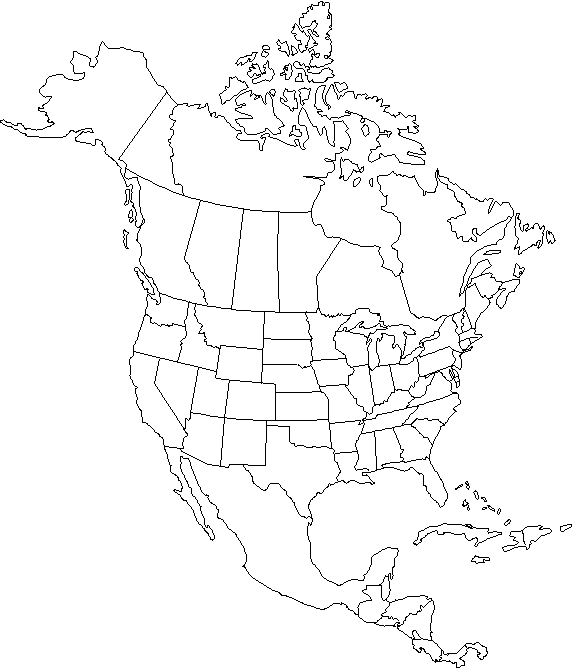 
Complete the chart about warm and cool air.Which direction does air pressure move? 
Areas of _______________ pressure move to areas of _______________ pressure.Complete the Chart about the different type of fronts.Land heats up _____________________ than water and cools off _____________ than water.
Water heats up ____________________ than land and cools off _______________ than water.
How does the unequal heating of land and water create local winds?

______________________________________________________________________________________

______________________________________________________________________________________

______________________________________________________________________________________How does the unequal heating of land and water create global winds?

______________________________________________________________________________________

______________________________________________________________________________________

______________________________________________________________________________________TypeWhere it formsTemperatureHumidityContinental Polar Over ocean              Over landWarm           ColdMoist                   DryContinental TropicalOver ocean             Over landWarm           ColdMoist                   DryMaritime PolarOver ocean              Over landWarm           ColdMoist                   DryMaritime TropicalOver ocean             Over landWarm           ColdMoist                   DryLetterTemperature
(Cold, Warm)Humidity
(Dry, Humid)Name of Air Mass (CT,CP,MT,MP)ABCDEWarm AirCool AirWhich Direction Does it Move?Does it more or less dense?Does it have high or low pressure?What does the warm air do?What does the cold air do?What type of weather does this bring?Warm FrontCold FrontStationary FrontOccluded FrontWhere does the breeze start?Where does the breeze end?Does it happen during the day or night?Air above landAir above waterSea BreezeTemperature:Temperature:Sea BreezeAir Pressure:Air Pressure:Land BreezeTemperature:Temperature:Land BreezeAir Pressure:Air Pressure: